Wayne County Parent Advisory Committee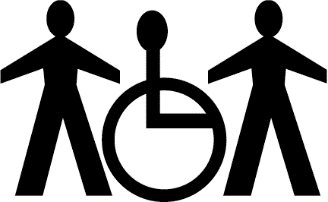 33500 Van Born RoadWayne,  (734) 334-1625Fax: (734) 334-1494Linda Junod, Chairperson  Eileen Brandt, Vice-ChairpersonTheresa Beard, Secretary  Lori Huntington, TreasurerMEETING MINUTESJune 9, 2016Members Present: Members Excused:  Eilia Syed – Dearborn, Dawn Howard – Grosse Ile, Tish Hasting – Grosse Pointe,                                                       Theresa Beard – Romulus, Christopher Simons – Southgate,                                                              Kimberly Schwebes – Trenton, Christina Whisenhunt – Van Buren,                                   Kathy Gray – Woodhaven/BrownstownGuests Present: Jimmy Mondro, Kathleen Riley, Rosemary Riley-Mondro, RESA Representatives:  Karen Howey, Dr. Randy Liepa, Larry Stemple		Call to OrderLinda Junod called the meeting to order at 6:30 p.m. A quorum of members was present.Approval of Agenda   A copy of the meeting agenda was emailed and posted to the website to members in advance and   made available at the meeting.  A motion was made by Janice Slattery and seconded by Barb Wilson to accept the agenda. Motion was supported by majority of members present. No objections were made. Approval of MinutesA copy of the May 12, 2016 minutes was emailed and posted to the website to members in advance and made available at the meeting.  A motion was made by Jamie LaForest and seconded by Barb Wilson to accept the minutes as noted. Motion supported by majority present. No objections were made.Chairperson Report – Linda Junod thanked all of the members for a good year. Linda showed the wooden plaque with the engraved names of Special Recognition Awardees.  The plaque will be hung in the second floor lobby and can have additional names added in future years.  Linda explained that the presentation of the plaque and the recognition of the 2015-2016 WCPAC Special Recognition Awardees will take place at the WRESA Board of Education meeting on Wednesday, June 15th.  Linda reminded all members that they can attend and she encouraged WCPAC members to attend, if possible.Vice-Chairperson Report – Eileen Brandt thanked members for this year and thanked the incoming WCPAC Executive Board for stepping up for next year.Secretary Report- Eileen Brandt reported there was nothing for the Secretary to report.Treasurer Report –Eileen Brandt advised that there was no change in the WCPAC account balance; the amount remains at $2851.06RESA Reports – Karen Howey reported that the WRESA Special Education Department staff are receiving many incoming calls, at this time, as the school year is winding down.  These calls are mainly about IEPs and placements for the fall school season.  Karen reported that internally, the department has a lot of upheaval due to the move of the entire Special Education Department from the 3rd floor to the 2nd floor. Larry Stemple advised WCPAC Members about the process of receiving mileage for actual physical WCPAC meetings attended.  Larry reminded WCPAC Members that the total number of meetings attended will be based on the roll call.  WCPAC Members need to submit the mileage form and the mapquest directions from his/her home to RESA for mileage reimbursement, no later than June 17, 2016.Larry advised that there is a new council being formed: the Western Wayne County Transition Council.  The Western Wayne County Transition Council is a newly forming collaborative of schools and community agencies working with students in the transition process. The goal of this council is to share up-to-date information, resources and events to help individuals with disabilities make a successful transition from school to adult life.  Membership in the council is open and ongoing to all interested stakeholders.  The first meeting will be held at the Burger Transition Center, 30300 Maplewood, Garden City, on September 15, 2016 from 1:00-2:30 p.m...Member Reports –Sheryl Boller reported that there will be a ‘Communication through Art’ art therapy program at U of M, starting July 11, 2016, 8:30-12:30, Monday through Friday for children seven years old and younger.Adjournment – A motion was made by Janice Slattery and seconded by Jennifer Padgett to adjourn the meeting at 6:49 p.m. Motion passed by majority present.  No objections were made.Respectfully submitted by: Eileen BrandtStacy Carey Allen ParkClare BrickDearbornAundra BomarDetroitJoann GoreeDetroitLinda JunodGibraltarEileen BrandtLivoniaJanice SlatteryPlymouth/CantonBarb WilsonPlymouth/CantonDarlene Heard-ThomasRomulusDana BrutonSouth RedfordSheryl BollerTrentonLori Huntington – PHONEWestwoodJennifer PadgettWoodhaven/BrownstownJamie LaForestWyandotteMichelle Brunet - PHONEPlymouth Scholars Acad.